Dipartimento  Risorse Umane  Sviluppo Organizzativo eAffari GeneraliU.O.C “Gestione Giuridica e Sviluppo Organizzativo”U.O.S “Acquisizione Risorse  Umane”Avviso pubblico straordinario dell’ 11.01.2019In riferimento alla deliberazione n. 447 del 24.06.2013 avente ad oggetto: “Criteri modalità di convocazione dei candidati aspiranti ad incarichi temporanei e/o di supplenza collocati nelle graduatorie disponibili” ed al relativo avviso pubblicato sulla GURS- Serie Speciale Concorsi- n. 11 del 27.09.2013 e GURI- IV Serie Speciale Concorsi ed Esami- n. 81 del 11.10.2013, sui quotidiani “ La Repubblica” e “ Giornale di Sicilia” del 16.10.2013, nonché presso l’Albo e sul sito aziendali, si comunica che questa Azienda deve procedere al conferimento dei seguenti incarichi a tempo determinato (sino al 30.06.2019 eventualmente prorogabili secondo le disposizioni Assessoriali)  presso le sedi segnate accanto a ciascun profilo professionale: -   Dirigente Medico di  Pediatria:      N. 1 incarico presso UOC Pediatria  P.O. di Partinico.I candidati interessati utilmente collocati nelle graduatorie di cui al presente avviso dovranno dare la propria disponibilità per l’accettazione dell’incarico e/o supplenza entro le ore 14,00 di venerdì (del 21/01/2019) inoltrando la relativa istanza, esclusivamente come da modello Allegato “ 1”, all’indirizzo di posta certificata (concorsi@pec.asppalermo.org) o di posta elettronica: mobilita@asppalermo.org o a mezzo Fax- 0917033951.      Si rende noto che:Il presente avviso, è subordinato all’esito della procedura di comando in corso di espletamento; in applicazione della deliberazione n. 191 del 28.03.2013 avente ad oggetto:“ Determinazioni utilizzazione graduatorie per il conferimento di incarichi a tempo determinato di figure professionali dirigenziali e del comparto” prioritariamente sarà utilizzata la graduatoria del concorso pubblico di mobilità regionale ed interregionale ed in subordine quella del concorso pubblico a tempo indeterminato ed infine quella del concorso pubblico a tempo determinato determinato.l’incarico sarà conferito nel rispetto dell’ordine di priorità delle citate graduatorie. Solo dopo l’esaurimento fino all’ultimo candidato della graduatoria del concorso a tempo determinato  potrà ricominciarsi a conferire nuovi incarichi dal primo classificato dalla graduatoria di mobilità e seguenti;saranno archiviate le disponibilità formulate in modo difforme al citato modello Allegato “ 1”  ed inviate con modalità diverse da come suindicato, senza che gli interessati possono vantare alcun diritto e pretesa; non saranno prese in considerazione disponibilità che perverranno successivamente alla suddetta data ed orario (21/01/2019 ore 14,00), salvo i casi di assenza di altre disponibilità entro il predetto termine.La durata degli incarichi è fino al 30.06.2019, (eventualmente prorogabili secondo le disposizioni Assessoriali), significando che gli stessi potranno cessare anche prima di detta durata per assegnazione di personale a qualsiasi titolo, ovvero per particolari esigenze dell’ Azienda senza che gli interessati possano vantare alcun diritto o pretesa.       IL DIRETTORE   DELL’UOC	IL DIRETTORE DEL DIPARTIMENTO           f.to ( Dr. Giuseppe Campisi)                                               f.to  ( Dr. Sergio Consagra)   Il  Responsabile del procedimento:    f.to   Sig.ra Loredana MezzacapaAllegato “1”UTILIZZARE ESCLUSIVAMENTE IL PRESENTE FAC-SIMILE (SARANNO ARCHIVIATE ISTANZE FORMULATE IN MODO DIFFORMI ED INVIATE CON MODALITA’ DIVERSE DA QUELLE INDICATE NEL PRESENTE AVVISO)									Al Dipartimento Risorse Umane, Sviluppo                                                                                     Organizzativo e Affari Generali                                                                                     ASP- PalermoOggetto: Disponibilità accettazione incarico a tempo determinato e/o supplenza.Il sottoscritto…………………………………………nato a …….…………….……….il ……..…… residente a …………………………………….. Via………………………….……………n. …………..C.F………………………………………………….  collocato nella graduatoria del concorso pubblico di ………………………………………………………………………………………………………………….. …………………………………………………………………………………………………………………………………………………………………………………………………………………………………………………………………………………………………………………………………………………………………………………………………………………………………………………………………………avendo preso visione dell’avviso del  11/01/2019  pubblicato sul sito internet di codesta Azienda,  comunica la propria disponibilità all’accettazione dell’incarico a tempo determinato e/o di supplenza di …………………………………………………………………………………………………..(indicare il profilo) presso la seguente sede: …………………………………………………………………………..………………………………..( indicare la sede e nel caso di più sedi indicare in ordine la preferenza).Il sottoscritto è consapevole che qualora non si dovesse presentare per la sottoscrizione del contratto individuale di lavoro nella data stabilita dall’ASP a seguito di apposita convocazione dovrà corrispondere alla Amministrazione a titolo di penale un’indennità pari a 15 giorni di  retribuzione; Analogamente, il sottoscritto dovrà corrispondere detta penale qualora non dovesse assumere  servizio nella data stabilita nel contratto individuale di lavoro o dovesse rinunciare prima di prendere servizio, così come previsto dal Regolamento, approvato con deliberazione n. 726 del 30.07.2012. e s.m.i. Detta penale verrà versata sul c/c postale n. 19722909 intestato all’Azienda Sanitaria Provinciale di Palermo- Servizio Tesoreria- completa di causale di versamento.Il sottoscritto fa presente di essere a conoscenza che ogni comunicazione relativa avverrà esclusivamente per email e/o telefonicamente ed a tal fine indica di seguito i relativi dati: email ………………………………………- tel…………………………- cell. ………………………….......Allega documento di riconoscimento in corso di validità.Luogo e data                                                                                                                                                                                                       __________________                                                                                                             ( firma leggibile)GRADUATORIE UTILIZZABILIDIRIGENTE MEDICO DI PEDIATRIAGRADUATORIE UTILIZZABILI Si rende  noto che  per  il conferimento dell’incarico sarà utilizzata prioritariamente la graduatoria del concorso pubblico a tempo indeterminato, approvata con deliberazione n. 642  del 04/07/2012, dal candidato collocato al n. 17, in subordine  la graduatoria del concorso pubblico a tempo determinato approvata con deliberazione n. 36 del 26/01/2017 ed infine la graduatoria del concorso pubblico a tempo determinato approvata con deliberazione n. 550 del 22/07/2016, modificata con deliberazione n. 622 del 09/09/2016. Si precisa che la graduatoria della mobilità regionale/interregionale è stata interamente utilizzata. 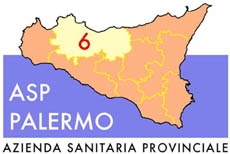 Sede legale: Via G. Cusmano, 24 – 90141  PALERMOC.F. e P. I.V.A.: 05841760829Via Pindemonte, 88  (Pad. 23) – 90129 Palermo’Telefono. 091/7033935 – FAX 091/7033936EMAIL mobilita@asppalermo.orgWEB www.asppalermo.orgGRADCOGNOMENOMEDATA DI NASC.PUNTEGGIONOTE1MALATOCINZIA26/05/197489,032DI RUOLO2ALLEGRAMADDALENA01/12/197783,862DI RUOLO3QUINCIMARIA GRAZIA03/06/197183,487DI RUOLO4CATANIAMARIA VALENTINA18/07/198182,802DI RUOLO5GRAFFAGNINOANTONINA17/07/197481,1306GALLUZZOMANUELA09/04/197480,6377FRAGAPANEMARIA  LUCIA01/02/197880,2648MICELISILVANA23/02/197579,5829MONTALBANOGIULIA15/06/198179, 018DI RUOLO10FAVATAANTONELLA20/03/196978,66011DI MARCOFLORIANA06/01/197777,57112OCCHIPINTIVALENTINA23/08/197477,35313FERRANTEGIULIANA23/05/198076,79014FERLISIANNALISA14/04/197876,36215GRIGOLIANTONELLA26/05/197475,92216LO VERDEMASSIMO01/12/197774,202        DI RUOLO17BISCONTIDANIELA27/04/196973,43218GIORDANOGABRIELLA18/07/200872,88419LIOTTAGIUSEPPE17/07/197472,751        DI RUOLO20GAGLIARDOAMBRA09/04/197472,64821PAMPINELLADIEGO01/02/197872,55622ETTARIVERA IVANA DONATELLA23/02/197572,49923MOSACLARA15/06/198172,12624TARANTINOROSSANA19/08/197872,09625SALVAGGIOANNA ROSA06/01/197771,52326BOMBACISARA07/12/197871,19627FERRARAFRANCESCA23/05/198070,87728ANDOLINAFRANCESCO14/04/197870,56629PONTEMARIA26/05/197469,64930BURGOALESSANDRA01/12/197769,63531PLANOMARIA03/06/197168,65632SFERRAZZAMARIA CRISTINA18/07/198167,62733PROVENZANOCATERINA17/07/197466,68434GUELIANGELICA09/04/197466,600     DI RUOLOGRADUATORIA DEL CONCORSO PUBBLICO A TEMPO DETERMINATO DI   DIRIGENTE MEDICO DI PEDIATRIAGRADUATORIA APPROVATA CON DELIBERAZIONE N. 36 DEL 26/01/2017GRADUATORIA DEL CONCORSO PUBBLICO A TEMPO DETERMINATO DI   DIRIGENTE MEDICO DI PEDIATRIAGRADUATORIA APPROVATA CON DELIBERAZIONE N. 36 DEL 26/01/2017GRADUATORIA DEL CONCORSO PUBBLICO A TEMPO DETERMINATO DI   DIRIGENTE MEDICO DI PEDIATRIAGRADUATORIA APPROVATA CON DELIBERAZIONE N. 36 DEL 26/01/2017GRADUATORIA DEL CONCORSO PUBBLICO A TEMPO DETERMINATO DI   DIRIGENTE MEDICO DI PEDIATRIAGRADUATORIA APPROVATA CON DELIBERAZIONE N. 36 DEL 26/01/2017N.COGNOME NOME VALUTAZIONE TITOLI1SCHIERZ INGRID ANNE MANDY17,1652ORLANDOM. ANTONIETTA12,9963ILARDI ANTONIO        DI RUOLO               12,9954MATINA FEDERICO11,5955ALBINO CLAUDIA ACCURSIA11,5656LIOTTA GIUSEPPE11,0627DI MARCOFLORIANA10,9268PLANOMARIA10,3119CANGEMI M. ANTONIETTA                10,1210ZICARICARLA8,80211LO PRESTI MARIASERENA8,79812MONTALBANO GIULIA8,68213RENNADELIA8,48214GUELIANGELICA7,8515TUMMINELLI MARILENA7,2916GENOVASELENE6,48617DI NOTO STEFANIA6,19218COSTAANNA6,1219VITALITI GIOVANNA 5,9620MOCERI GIOVANNI5,9521SANFILIPPO CINZIA5,7122FERRARELLO MARIA PIERA5,37123ANZELMOVITA ALESSANDRA5,33524BONACASA CRISTINA5,25825ANTONA ROBERTA5,09926DI PIETRANTONIOVIOLETTA4,77327SANCETTAFEDERICA4,72828BRUNOIVANA4,62529PRINZIEUGENIA4,42930DI FIOREANTONELLA4,38331MARCHESESERENA4,35432LA BARBAELISA4,0133MESSINASILVIA3,94634MANISCALCHI VALENTINAIncaricata                 3,81335PINELLOGIUSEPPA3,62936LO CASCIO FRANCESCA3,62637SALLI’ALESSIA3,5638PECORARO ROSSELLA3,54739ALLEGRA GIUSEPPINA                                                  3,50440RUSSOFEDERICA3,30441CORPORA UMBERTO3,342ARDOLINO  FABIOLA3,27843TRIOLO LAURA3,24944FERRAROFABRIZIA3,2245CAMPISI FABIO3,17946VERGARA BEATRICE3,147SCAVONEVALERIA3,08648GALIONE GIUSYELISA 3,08449D’ANTONA GIOVANNA3,00250MUSCIAM. CONCETTA2,9651MAGGIO ROSSANA2,8852PITTAROBERTA2,58653ABBATESERENA2,5654MAZZOLA ANGELA2,1555GILIBERTO GIUSI MARIA1,872